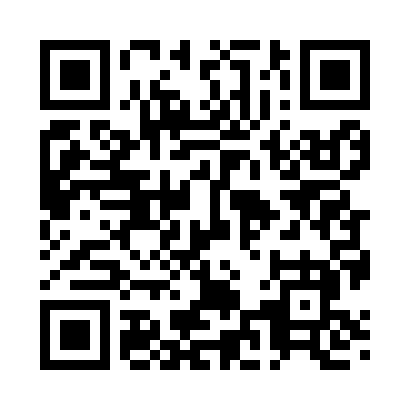 Prayer times for Wishram, Washington, USAMon 1 Jul 2024 - Wed 31 Jul 2024High Latitude Method: Angle Based RulePrayer Calculation Method: Islamic Society of North AmericaAsar Calculation Method: ShafiPrayer times provided by https://www.salahtimes.comDateDayFajrSunriseDhuhrAsrMaghribIsha1Mon3:205:191:085:188:5710:552Tue3:215:191:085:188:5710:553Wed3:225:201:085:188:5610:544Thu3:235:211:085:188:5610:535Fri3:245:211:095:188:5610:526Sat3:265:221:095:188:5510:517Sun3:275:231:095:188:5510:508Mon3:285:241:095:188:5410:509Tue3:295:251:095:188:5410:4810Wed3:315:251:095:188:5310:4711Thu3:325:261:105:188:5210:4612Fri3:345:271:105:188:5210:4513Sat3:355:281:105:188:5110:4414Sun3:375:291:105:188:5010:4215Mon3:385:301:105:178:5010:4116Tue3:405:311:105:178:4910:4017Wed3:415:321:105:178:4810:3818Thu3:435:331:105:178:4710:3719Fri3:445:341:105:178:4610:3520Sat3:465:351:105:168:4510:3421Sun3:485:361:105:168:4410:3222Mon3:495:371:105:168:4310:3023Tue3:515:381:105:158:4210:2924Wed3:535:391:105:158:4110:2725Thu3:555:401:105:158:4010:2526Fri3:565:411:105:148:3910:2427Sat3:585:421:105:148:3810:2228Sun4:005:441:105:138:3710:2029Mon4:025:451:105:138:3510:1830Tue4:035:461:105:138:3410:1631Wed4:055:471:105:128:3310:14